RATU NAVULA COLLEGEYEAR 10 NOTES AND ACTIVITY 2021 – WEEK 4AGRICULTURAL SCIENCELesson 38: Propagation by Grafting Learning Outcome: List the steps in grafting Grafting: an asexual method of plant propagation where a scion is attached to the rootstock of a different plant of the same species. Grafting involves the growing of a scion of one type of plant onto the rootstock of another plant of the same botanical family.Example: an orange scion (sweet taste) is grafted onto the rootstock of a lemon plant (strong roots). Advantage of grafting Grafted plants mature faster than seeds. Grafting improves the yield of crops. Tips for successful grafting The cambium layer of scion and rootstock to be in contact for growth to take place.Seal the wound with wax to prevent infection. The union or joint to be secured with a grafting tape to avoid movement of scion and rootstock. The best time for grafting is at the beginning of rainy season. Wrap the scion with a clear plastic to avoid dehydration or drying.  Types of grafting V shaped or wedge Slant (bevel) or angle Bark grafting Whip and tongue Common plants on which grafting is practiced GuavaCitrusMango Ornamental plants Principle or steps in grafting Activity Explain the term grafting. State the importance of the following in grafting:        Cambium layers to be in contact        Scion to be covered with clear plastic        Wound to be sealed When is the best time to carry out grafting? Lesson 39: Plant propagation by ground layeringLearning Outcome: State the principles of layering Layering: it is a practice of inducing root growth on a stem of plant which is still attached to the tree.  Rooting hormone: a chemical that is applied to increase root growth Ground layering is simply the bending of a stem or branch and buried in the soil. The branch is still attached to the tree. It is good to be practiced on plants with soft stems. Once the roots are produced, the branch is removed and planted. Ground layering is good because water loss is minimized. It can be practiced on crops as well as ornamental plantsPrinciple or steps in ground layering Activity Explain the term ground layering. State one good thing about ground layering. Practice ground layering at home. Lesson 40: Propagation by aerial layering Learning Outcome: State the principles of aerial layering Aerial layering/ marcotting: practice of inducing roots on a stem or branch of plant Aerial layering or marcotting is practiced on plants that have hard or woody stems. It is practiced on plants like citrus, mango, guava, breadfruit and ornamental plants as well. Remember that no new plant is produced. You only need to produce roots in a branch. Principle of marcotting Activity STEP1234DESCRIPTIONSelect and Prepare the scionSelect and Prepare the root stockUnite scion and stockWrap the union with grafting tapeDIAGRAM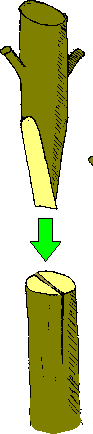 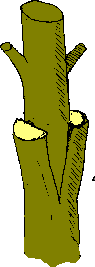 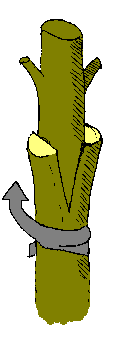 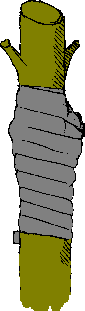 STEPS IN GROUND LAYERINGSTEPS IN GROUND LAYERINGSTEPS IN GROUND LAYERINGSTEPS IN GROUND LAYERINGSTEPS IN GROUND LAYERINGSTEP1234DESCRIPTIONA soft stem is taken from a parent tree and gently pulled down to the ground then pegged down and covered with moist soil to a depth of about 5cm.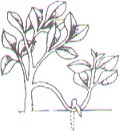 The soil has to be kept moist and look for root development after a period of 3 – 4 weeks. When root growth has taken place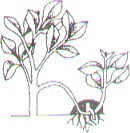 The stem is cut from the parent plant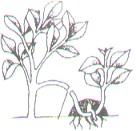 A week later, dig out the new plant with its roots attached to the soil, it can be either potted or directly planted in the plot with	frequent watering.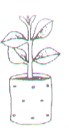 DIAGRAMA soft stem is taken from a parent tree and gently pulled down to the ground then pegged down and covered with moist soil to a depth of about 5cm.The soil has to be kept moist and look for root development after a period of 3 – 4 weeks. When root growth has taken placeThe stem is cut from the parent plantA week later, dig out the new plant with its roots attached to the soil, it can be either potted or directly planted in the plot with	frequent watering.DIAGRAM	DESCRIPTION	STEP12345DIAGRAM	DESCRIPTION	STEPA ring of barkThe soil mixtureThe roots emergeIt	is	removedThe	marcot	isDIAGRAM	DESCRIPTION	STEPabout 5cm long isis put around theand can be seenfrom the motherthen planted in aDIAGRAM	DESCRIPTION	STEPremoved from awound to completelyat the upper endplant	with	apolythene	bagDIAGRAM	DESCRIPTION	STEPbranch and it issurround it and thenof the wound in 2sharp knife or aand kept in theDIAGRAM	DESCRIPTION	STEPcleaned off byCovered with a thin–3 months. Thepruning saw.nursery till it isDIAGRAM	DESCRIPTION	STEPscrapping with aSheet of transparentmarcot	is	nowready	for	fieldDIAGRAM	DESCRIPTION	STEPknife.polythene. It is thenready	forplanting.DIAGRAM	DESCRIPTION	STEPtied firmly at 4 – 5removal.DIAGRAM	DESCRIPTION	STEPPlaces with a piece ofDIAGRAM	DESCRIPTION	STEPstring.DIAGRAM	DESCRIPTION	STEPDIAGRAM	DESCRIPTION	STEPDIAGRAM	DESCRIPTION	STEPDIAGRAM	DESCRIPTION	STEP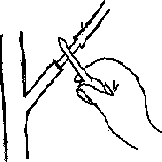 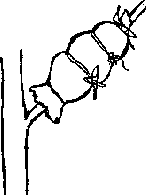 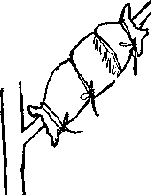 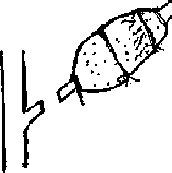 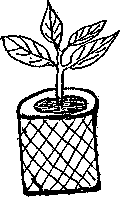 STEPS1.2.3.4.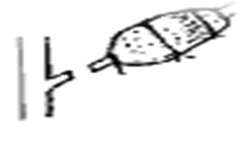 5.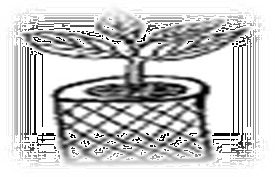 